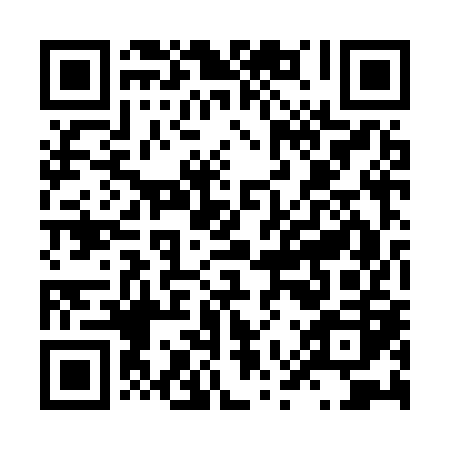 Ramadan times for Courtland Acres, North Carolina, USAMon 11 Mar 2024 - Wed 10 Apr 2024High Latitude Method: Angle Based RulePrayer Calculation Method: Islamic Society of North AmericaAsar Calculation Method: ShafiPrayer times provided by https://www.salahtimes.comDateDayFajrSuhurSunriseDhuhrAsrIftarMaghribIsha11Mon6:236:237:321:274:487:217:218:3112Tue6:216:217:311:264:487:227:228:3213Wed6:206:207:291:264:497:237:238:3314Thu6:186:187:281:264:497:247:248:3415Fri6:176:177:271:254:507:257:258:3516Sat6:156:157:251:254:507:267:268:3517Sun6:146:147:241:254:507:267:268:3618Mon6:136:137:221:254:517:277:278:3719Tue6:116:117:211:244:517:287:288:3820Wed6:106:107:201:244:517:297:298:3921Thu6:086:087:181:244:527:307:308:4022Fri6:076:077:171:234:527:317:318:4123Sat6:056:057:151:234:527:317:318:4224Sun6:046:047:141:234:527:327:328:4325Mon6:026:027:121:224:537:337:338:4326Tue6:016:017:111:224:537:347:348:4427Wed5:595:597:101:224:537:357:358:4528Thu5:585:587:081:224:547:357:358:4629Fri5:565:567:071:214:547:367:368:4730Sat5:545:547:051:214:547:377:378:4831Sun5:535:537:041:214:547:387:388:491Mon5:515:517:031:204:547:397:398:502Tue5:505:507:011:204:557:407:408:513Wed5:485:487:001:204:557:407:408:524Thu5:475:476:581:194:557:417:418:535Fri5:455:456:571:194:557:427:428:546Sat5:445:446:561:194:557:437:438:557Sun5:425:426:541:194:567:447:448:568Mon5:415:416:531:184:567:447:448:579Tue5:395:396:511:184:567:457:458:5810Wed5:385:386:501:184:567:467:468:59